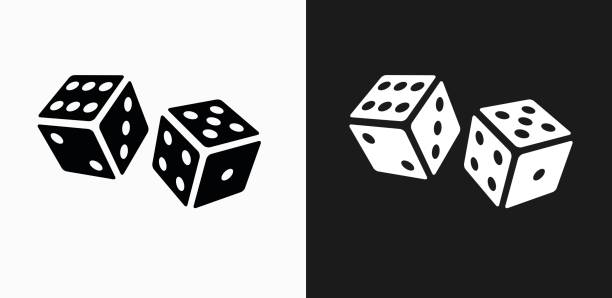 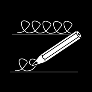 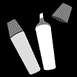 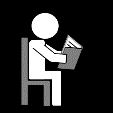                                                                                            extra oefening bij WP 6 :  a/u/o en ee op het eindede zeede kniede feede sleewietweemeemeegaanmeedoennuik gade made pazodriejaneede tweedede truiik stameeblijhoenu